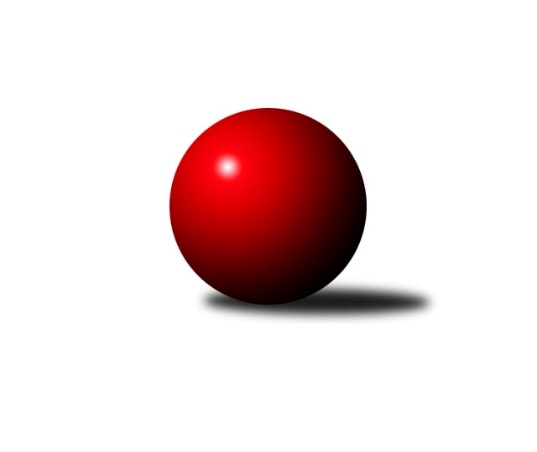 Č.10Ročník 2017/2018	28.4.2024 Krajský přebor KV 2017/2018Statistika 10. kolaTabulka družstev:		družstvo	záp	výh	rem	proh	skore	sety	průměr	body	plné	dorážka	chyby	1.	Jiskra Hazlov˝B˝	10	9	0	1	107 : 53 	(70.5 : 49.5)	2539	18	1741	797	36.7	2.	Jiskra Šabina	10	8	0	2	105 : 55 	(70.0 : 50.0)	2507	16	1759	748	44.5	3.	Slovan K.Vary˝B˝	10	7	1	2	101 : 59 	(77.5 : 42.5)	2480	15	1718	762	35.6	4.	Kuželky Aš˝B˝	10	7	0	3	97 : 63 	(66.0 : 54.0)	2528	14	1731	797	36.9	5.	Sokol Teplá	10	5	1	4	92 : 68 	(64.0 : 56.0)	2454	11	1726	728	35	6.	TJ Lomnice˝C˝	10	5	1	4	86 : 74 	(63.0 : 57.0)	2400	11	1685	715	50.9	7.	Lokomotiva Cheb˝C˝	10	5	0	5	75 : 85 	(54.5 : 65.5)	2388	10	1682	705	44.2	8.	Slavia Karlovy Vary	10	3	1	6	80 : 80 	(63.0 : 57.0)	2417	7	1693	724	43.2	9.	Lokomotiva Cheb˝D˝	10	3	1	6	65 : 95 	(56.0 : 64.0)	2321	7	1630	691	49	10.	SKK K.Vary˝B˝	10	3	0	7	60 : 100 	(53.5 : 66.5)	2407	6	1669	738	38.6	11.	SKK K.Vary˝C˝	10	1	1	8	52 : 108 	(44.5 : 75.5)	2341	3	1672	669	61.8	12.	TJ Jáchymov˝B˝	10	1	0	9	40 : 120 	(37.5 : 82.5)	2398	2	1686	712	47.7Tabulka doma:		družstvo	záp	výh	rem	proh	skore	sety	průměr	body	maximum	minimum	1.	Jiskra Šabina	7	6	0	1	79 : 33 	(49.5 : 34.5)	2439	12	2497	2377	2.	Kuželky Aš˝B˝	7	6	0	1	75 : 37 	(49.5 : 34.5)	2497	12	2608	2379	3.	Slovan K.Vary˝B˝	6	5	0	1	64 : 32 	(46.5 : 25.5)	2492	10	2583	2366	4.	TJ Lomnice˝C˝	6	4	1	1	61 : 35 	(43.0 : 29.0)	2411	9	2466	2359	5.	Lokomotiva Cheb˝C˝	5	4	0	1	58 : 22 	(37.5 : 22.5)	2550	8	2607	2485	6.	Jiskra Hazlov˝B˝	4	4	0	0	45 : 19 	(31.5 : 16.5)	2595	8	2649	2549	7.	Sokol Teplá	4	2	1	1	40 : 24 	(24.5 : 23.5)	2558	5	2616	2520	8.	Lokomotiva Cheb˝D˝	5	2	1	2	38 : 42 	(34.0 : 26.0)	2493	5	2591	2413	9.	Slavia Karlovy Vary	4	2	0	2	40 : 24 	(32.0 : 16.0)	2359	4	2563	1975	10.	SKK K.Vary˝C˝	4	1	0	3	30 : 34 	(24.0 : 24.0)	2384	2	2456	2297	11.	TJ Jáchymov˝B˝	4	1	0	3	27 : 37 	(20.0 : 28.0)	2401	2	2466	2323	12.	SKK K.Vary˝B˝	4	1	0	3	22 : 42 	(21.0 : 27.0)	2442	2	2507	2330Tabulka venku:		družstvo	záp	výh	rem	proh	skore	sety	průměr	body	maximum	minimum	1.	Jiskra Hazlov˝B˝	6	5	0	1	62 : 34 	(39.0 : 33.0)	2527	10	2618	2426	2.	Sokol Teplá	6	3	0	3	52 : 44 	(39.5 : 32.5)	2433	6	2501	2387	3.	Slovan K.Vary˝B˝	4	2	1	1	37 : 27 	(31.0 : 17.0)	2477	5	2563	2430	4.	Jiskra Šabina	3	2	0	1	26 : 22 	(20.5 : 15.5)	2529	4	2643	2457	5.	SKK K.Vary˝B˝	6	2	0	4	38 : 58 	(32.5 : 39.5)	2411	4	2510	2295	6.	Slavia Karlovy Vary	6	1	1	4	40 : 56 	(31.0 : 41.0)	2428	3	2511	2347	7.	Kuželky Aš˝B˝	3	1	0	2	22 : 26 	(16.5 : 19.5)	2538	2	2634	2473	8.	TJ Lomnice˝C˝	4	1	0	3	25 : 39 	(20.0 : 28.0)	2397	2	2434	2347	9.	Lokomotiva Cheb˝D˝	5	1	0	4	27 : 53 	(22.0 : 38.0)	2287	2	2346	2233	10.	Lokomotiva Cheb˝C˝	5	1	0	4	17 : 63 	(17.0 : 43.0)	2347	2	2447	2293	11.	SKK K.Vary˝C˝	6	0	1	5	22 : 74 	(20.5 : 51.5)	2345	1	2425	2182	12.	TJ Jáchymov˝B˝	6	0	0	6	13 : 83 	(17.5 : 54.5)	2397	0	2500	2215Tabulka podzimní části:		družstvo	záp	výh	rem	proh	skore	sety	průměr	body	doma	venku	1.	Jiskra Hazlov˝B˝	10	9	0	1	107 : 53 	(70.5 : 49.5)	2539	18 	4 	0 	0 	5 	0 	1	2.	Jiskra Šabina	10	8	0	2	105 : 55 	(70.0 : 50.0)	2507	16 	6 	0 	1 	2 	0 	1	3.	Slovan K.Vary˝B˝	10	7	1	2	101 : 59 	(77.5 : 42.5)	2480	15 	5 	0 	1 	2 	1 	1	4.	Kuželky Aš˝B˝	10	7	0	3	97 : 63 	(66.0 : 54.0)	2528	14 	6 	0 	1 	1 	0 	2	5.	Sokol Teplá	10	5	1	4	92 : 68 	(64.0 : 56.0)	2454	11 	2 	1 	1 	3 	0 	3	6.	TJ Lomnice˝C˝	10	5	1	4	86 : 74 	(63.0 : 57.0)	2400	11 	4 	1 	1 	1 	0 	3	7.	Lokomotiva Cheb˝C˝	10	5	0	5	75 : 85 	(54.5 : 65.5)	2388	10 	4 	0 	1 	1 	0 	4	8.	Slavia Karlovy Vary	10	3	1	6	80 : 80 	(63.0 : 57.0)	2417	7 	2 	0 	2 	1 	1 	4	9.	Lokomotiva Cheb˝D˝	10	3	1	6	65 : 95 	(56.0 : 64.0)	2321	7 	2 	1 	2 	1 	0 	4	10.	SKK K.Vary˝B˝	10	3	0	7	60 : 100 	(53.5 : 66.5)	2407	6 	1 	0 	3 	2 	0 	4	11.	SKK K.Vary˝C˝	10	1	1	8	52 : 108 	(44.5 : 75.5)	2341	3 	1 	0 	3 	0 	1 	5	12.	TJ Jáchymov˝B˝	10	1	0	9	40 : 120 	(37.5 : 82.5)	2398	2 	1 	0 	3 	0 	0 	6Tabulka jarní části:		družstvo	záp	výh	rem	proh	skore	sety	průměr	body	doma	venku	1.	Lokomotiva Cheb˝D˝	0	0	0	0	0 : 0 	(0.0 : 0.0)	0	0 	0 	0 	0 	0 	0 	0 	2.	TJ Jáchymov˝B˝	0	0	0	0	0 : 0 	(0.0 : 0.0)	0	0 	0 	0 	0 	0 	0 	0 	3.	SKK K.Vary˝B˝	0	0	0	0	0 : 0 	(0.0 : 0.0)	0	0 	0 	0 	0 	0 	0 	0 	4.	SKK K.Vary˝C˝	0	0	0	0	0 : 0 	(0.0 : 0.0)	0	0 	0 	0 	0 	0 	0 	0 	5.	Slavia Karlovy Vary	0	0	0	0	0 : 0 	(0.0 : 0.0)	0	0 	0 	0 	0 	0 	0 	0 	6.	Jiskra Šabina	0	0	0	0	0 : 0 	(0.0 : 0.0)	0	0 	0 	0 	0 	0 	0 	0 	7.	Jiskra Hazlov˝B˝	0	0	0	0	0 : 0 	(0.0 : 0.0)	0	0 	0 	0 	0 	0 	0 	0 	8.	Sokol Teplá	0	0	0	0	0 : 0 	(0.0 : 0.0)	0	0 	0 	0 	0 	0 	0 	0 	9.	TJ Lomnice˝C˝	0	0	0	0	0 : 0 	(0.0 : 0.0)	0	0 	0 	0 	0 	0 	0 	0 	10.	Lokomotiva Cheb˝C˝	0	0	0	0	0 : 0 	(0.0 : 0.0)	0	0 	0 	0 	0 	0 	0 	0 	11.	Slovan K.Vary˝B˝	0	0	0	0	0 : 0 	(0.0 : 0.0)	0	0 	0 	0 	0 	0 	0 	0 	12.	Kuželky Aš˝B˝	0	0	0	0	0 : 0 	(0.0 : 0.0)	0	0 	0 	0 	0 	0 	0 	0 Zisk bodů pro družstvo:		jméno hráče	družstvo	body	zápasy	v %	dílčí body	sety	v %	1.	Petr Jedlička ml. 	Kuželky Aš˝B˝ 	20	/	10	(100%)		/		(%)	2.	Martin Mojžíš 	Slavia Karlovy Vary 	18	/	9	(100%)		/		(%)	3.	Petr Haken 	Jiskra Hazlov˝B˝ 	16	/	9	(89%)		/		(%)	4.	Daniela Stašová 	Slovan K.Vary˝B˝ 	16	/	9	(89%)		/		(%)	5.	Zdeněk Pavlík 	Slavia Karlovy Vary 	16	/	9	(89%)		/		(%)	6.	Jiří Flejšar 	TJ Lomnice˝C˝ 	16	/	10	(80%)		/		(%)	7.	Vladislav Urban 	Kuželky Aš˝B˝ 	15	/	10	(75%)		/		(%)	8.	Jiří Jaroš 	Lokomotiva Cheb˝D˝ 	15	/	10	(75%)		/		(%)	9.	Michael Wittwar 	Jiskra Hazlov˝B˝ 	14	/	8	(88%)		/		(%)	10.	Jana Komancová 	Jiskra Hazlov˝B˝ 	14	/	8	(88%)		/		(%)	11.	Pavel Pazdera 	SKK K.Vary˝C˝ 	14	/	9	(78%)		/		(%)	12.	Petr Lidmila 	TJ Lomnice˝C˝ 	14	/	10	(70%)		/		(%)	13.	Miroslava Poláčková 	Sokol Teplá 	14	/	10	(70%)		/		(%)	14.	Pavel Kučera 	Jiskra Šabina 	12	/	7	(86%)		/		(%)	15.	Václav Zeman 	SKK K.Vary˝B˝ 	12	/	9	(67%)		/		(%)	16.	Petr Bohmann 	Jiskra Hazlov˝B˝ 	12	/	9	(67%)		/		(%)	17.	Jan Mandák 	Sokol Teplá 	12	/	10	(60%)		/		(%)	18.	Radek Cimbala 	Slavia Karlovy Vary 	12	/	10	(60%)		/		(%)	19.	Vítězslav Vodehnal 	SKK K.Vary˝B˝ 	12	/	10	(60%)		/		(%)	20.	Miroslav Pešťák 	Sokol Teplá 	12	/	10	(60%)		/		(%)	21.	Václav Čechura 	SKK K.Vary˝B˝ 	12	/	10	(60%)		/		(%)	22.	Jaromír Černý 	Jiskra Šabina 	12	/	10	(60%)		/		(%)	23.	Eduard Seidl 	Jiskra Šabina 	11	/	9	(61%)		/		(%)	24.	František Průša 	Slovan K.Vary˝B˝ 	10	/	5	(100%)		/		(%)	25.	Stanislav Pelc 	TJ Jáchymov˝B˝ 	10	/	7	(71%)		/		(%)	26.	Jaromír Valenta 	Sokol Teplá 	10	/	9	(56%)		/		(%)	27.	Miroslav Budil 	Lokomotiva Cheb˝C˝ 	10	/	9	(56%)		/		(%)	28.	Jiří Velek 	Sokol Teplá 	10	/	9	(56%)		/		(%)	29.	Pavel Feksa 	Lokomotiva Cheb˝D˝ 	10	/	9	(56%)		/		(%)	30.	Petr Málek 	Lokomotiva Cheb˝C˝ 	10	/	9	(56%)		/		(%)	31.	Václav Veselý 	Kuželky Aš˝B˝ 	10	/	9	(56%)		/		(%)	32.	Johannes Luster 	Slovan K.Vary˝B˝ 	10	/	10	(50%)		/		(%)	33.	Helena Gladavská 	Lokomotiva Cheb˝D˝ 	10	/	10	(50%)		/		(%)	34.	Vladimír Veselý st.	Kuželky Aš˝B˝ 	10	/	10	(50%)		/		(%)	35.	Zdeněk Chmel 	Slavia Karlovy Vary 	8	/	6	(67%)		/		(%)	36.	Zdeňka Zmeškalová 	Slovan K.Vary˝B˝ 	8	/	7	(57%)		/		(%)	37.	Miroslav Handšuh 	Slovan K.Vary˝B˝ 	8	/	7	(57%)		/		(%)	38.	Pavel Schubert 	Lokomotiva Cheb˝D˝ 	8	/	8	(50%)		/		(%)	39.	Lubomír Hromada 	TJ Lomnice˝C˝ 	8	/	8	(50%)		/		(%)	40.	Roman Bláha 	Jiskra Šabina 	8	/	9	(44%)		/		(%)	41.	Jiří Beneš ml. ml.	Jiskra Šabina 	8	/	9	(44%)		/		(%)	42.	Dagmar Jedličková 	Kuželky Aš˝B˝ 	8	/	10	(40%)		/		(%)	43.	Ondřej Černohous 	Slavia Karlovy Vary 	8	/	10	(40%)		/		(%)	44.	Miroslav Špaček 	SKK K.Vary˝C˝ 	8	/	10	(40%)		/		(%)	45.	Luboš Axamský 	Sokol Teplá 	6	/	4	(75%)		/		(%)	46.	František Seidl 	Jiskra Šabina 	6	/	4	(75%)		/		(%)	47.	Petr Beseda 	Slovan K.Vary˝B˝ 	6	/	5	(60%)		/		(%)	48.	Gerhard Brandl 	Jiskra Šabina 	6	/	5	(60%)		/		(%)	49.	Jiří Beneš 	Jiskra Šabina 	6	/	5	(60%)		/		(%)	50.	Ladislav Martínek 	TJ Jáchymov˝B˝ 	6	/	6	(50%)		/		(%)	51.	Josef Volf 	TJ Lomnice˝C˝ 	6	/	7	(43%)		/		(%)	52.	Tomáš Beck ml. ml.	Slovan K.Vary˝B˝ 	6	/	7	(43%)		/		(%)	53.	Vladimír Krýsl 	Lokomotiva Cheb˝C˝ 	6	/	7	(43%)		/		(%)	54.	Libor Kupka 	SKK K.Vary˝C˝ 	6	/	8	(38%)		/		(%)	55.	Daniel Hussar 	Lokomotiva Cheb˝D˝ 	6	/	8	(38%)		/		(%)	56.	Vladimír Lukeš 	TJ Jáchymov˝B˝ 	6	/	8	(38%)		/		(%)	57.	Eva Nováčková 	Lokomotiva Cheb˝C˝ 	6	/	9	(33%)		/		(%)	58.	Jana Hamrová 	Lokomotiva Cheb˝C˝ 	6	/	9	(33%)		/		(%)	59.	Jiří Gabriško 	SKK K.Vary˝C˝ 	6	/	10	(30%)		/		(%)	60.	Václav Šnajdr 	SKK K.Vary˝C˝ 	6	/	10	(30%)		/		(%)	61.	Vladimír Maxa 	TJ Jáchymov˝B˝ 	5	/	8	(31%)		/		(%)	62.	Pavel Repčik 	Jiskra Hazlov˝B˝ 	5	/	9	(28%)		/		(%)	63.	Tomáš Seidl 	Jiskra Šabina 	4	/	2	(100%)		/		(%)	64.	Rudolf Schmmer 	TJ Lomnice˝C˝ 	4	/	2	(100%)		/		(%)	65.	Václav Mašek 	Kuželky Aš˝B˝ 	4	/	3	(67%)		/		(%)	66.	Růžena Kovačíková 	TJ Lomnice˝C˝ 	4	/	3	(67%)		/		(%)	67.	Štefan Mrenica 	TJ Jáchymov˝B˝ 	4	/	4	(50%)		/		(%)	68.	Miroslava Boková 	Sokol Teplá 	4	/	5	(40%)		/		(%)	69.	Jiří Kočan 	SKK K.Vary˝B˝ 	4	/	5	(40%)		/		(%)	70.	Andrea Špačková 	Jiskra Hazlov˝B˝ 	4	/	7	(29%)		/		(%)	71.	Zdeněk Loveček 	SKK K.Vary˝B˝ 	4	/	7	(29%)		/		(%)	72.	Kamil Bláha 	Jiskra Hazlov˝B˝ 	4	/	8	(25%)		/		(%)	73.	Vladimír Černohous 	Slavia Karlovy Vary 	4	/	8	(25%)		/		(%)	74.	Marcel Toužimský 	Slovan K.Vary˝B˝ 	3	/	2	(75%)		/		(%)	75.	Bohumil Vyleťal 	Lokomotiva Cheb˝C˝ 	3	/	2	(75%)		/		(%)	76.	Jiří Šeda 	TJ Jáchymov˝B˝ 	3	/	6	(25%)		/		(%)	77.	Jan Bartoš 	Jiskra Hazlov˝B˝ 	2	/	1	(100%)		/		(%)	78.	Pavel Přerost 	TJ Lomnice˝C˝ 	2	/	1	(100%)		/		(%)	79.	Petr Janda 	TJ Lomnice˝C˝ 	2	/	2	(50%)		/		(%)	80.	Michaela Čejková 	Slovan K.Vary˝B˝ 	2	/	2	(50%)		/		(%)	81.	Adolf Klepáček 	Lokomotiva Cheb˝D˝ 	2	/	2	(50%)		/		(%)	82.	Albert Kupčík 	TJ Lomnice˝C˝ 	2	/	3	(33%)		/		(%)	83.	Robert Žalud 	Slovan K.Vary˝B˝ 	2	/	3	(33%)		/		(%)	84.	Jiří Mitáček st.	SKK K.Vary˝C˝ 	2	/	3	(33%)		/		(%)	85.	Petr Kocifaj 	TJ Jáchymov˝B˝ 	2	/	4	(25%)		/		(%)	86.	František Mazák ml. ml.	Kuželky Aš˝B˝ 	2	/	7	(14%)		/		(%)	87.	Pavel Pokorný 	Lokomotiva Cheb˝C˝ 	2	/	8	(13%)		/		(%)	88.	Martina Sobotková 	SKK K.Vary˝B˝ 	2	/	9	(11%)		/		(%)	89.	Josef Zvěřina 	TJ Lomnice˝C˝ 	2	/	9	(11%)		/		(%)	90.	Jan Adam 	Lokomotiva Cheb˝D˝ 	2	/	9	(11%)		/		(%)	91.	Blanka Pešková 	SKK K.Vary˝B˝ 	2	/	10	(10%)		/		(%)	92.	Blanka Martinková 	SKK K.Vary˝C˝ 	2	/	10	(10%)		/		(%)	93.	Jiří Matoušek 	Lokomotiva Cheb˝D˝ 	0	/	1	(0%)		/		(%)	94.	Antonín Tóth 	TJ Jáchymov˝B˝ 	0	/	1	(0%)		/		(%)	95.	Ivan Rambousek 	Lokomotiva Cheb˝D˝ 	0	/	1	(0%)		/		(%)	96.	Štěpán Pilnáček 	Slavia Karlovy Vary 	0	/	1	(0%)		/		(%)	97.	Jana Lukášková 	Sokol Teplá 	0	/	1	(0%)		/		(%)	98.	Jitka Laudátová 	Kuželky Aš˝B˝ 	0	/	1	(0%)		/		(%)	99.	Hedvika Besedová 	Slovan K.Vary˝B˝ 	0	/	1	(0%)		/		(%)	100.	Rostislav Milota 	Sokol Teplá 	0	/	2	(0%)		/		(%)	101.	Andrea Ječmenová 	TJ Lomnice˝C˝ 	0	/	2	(0%)		/		(%)	102.	Michal Hric 	Lokomotiva Cheb˝D˝ 	0	/	3	(0%)		/		(%)	103.	Hana Makarová 	TJ Jáchymov˝B˝ 	0	/	3	(0%)		/		(%)	104.	Štefan Cimbala 	Slavia Karlovy Vary 	0	/	5	(0%)		/		(%)	105.	Vlastimil Čegan 	TJ Jáchymov˝B˝ 	0	/	7	(0%)		/		(%)Průměry na kuželnách:		kuželna	průměr	plné	dorážka	chyby	výkon na hráče	1.	Hazlov, 1-4	2544	1755	789	47.0	(424.1)	2.	Sokol Teplá, 1-4	2524	1737	787	33.3	(420.8)	3.	Lokomotiva Cheb, 1-2	2508	1733	774	38.9	(418.0)	4.	Kuželky Aš, 1-4	2445	1690	755	45.3	(407.6)	5.	Karlovy Vary, 1-4	2437	1713	724	44.0	(406.3)	6.	Jáchymov, 1-2	2421	1688	732	43.6	(403.6)	7.	TJ Šabina, 1-2	2400	1686	714	49.5	(400.1)	8.	Lomnice, 1-4	2377	1686	691	56.7	(396.3)	9.	Hotel Nautilus Chodov, 1-2	2349	1624	724	38.8	(391.6)Nejlepší výkony na kuželnách:Hazlov, 1-4Jiskra Hazlov˝B˝	2649	1. kolo	Petr Jedlička ml. 	Kuželky Aš˝B˝	497	1. koloKuželky Aš˝B˝	2634	1. kolo	Michael Wittwar 	Jiskra Hazlov˝B˝	477	5. koloJiskra Hazlov˝B˝	2596	3. kolo	Michael Wittwar 	Jiskra Hazlov˝B˝	474	1. koloJiskra Hazlov˝B˝	2586	8. kolo	Petr Haken 	Jiskra Hazlov˝B˝	466	1. koloJiskra Hazlov˝B˝	2549	5. kolo	Kamil Bláha 	Jiskra Hazlov˝B˝	461	1. koloTJ Jáchymov˝B˝	2500	8. kolo	Jana Komancová 	Jiskra Hazlov˝B˝	458	8. koloLokomotiva Cheb˝C˝	2447	3. kolo	Jitka Laudátová 	Kuželky Aš˝B˝	452	1. koloSKK K.Vary˝C˝	2395	5. kolo	Pavel Repčik 	Jiskra Hazlov˝B˝	451	8. kolo		. kolo	Štefan Mrenica 	TJ Jáchymov˝B˝	450	8. kolo		. kolo	Stanislav Pelc 	TJ Jáchymov˝B˝	449	8. koloSokol Teplá, 1-4Sokol Teplá	2616	4. kolo	Jaromír Valenta 	Sokol Teplá	486	4. koloSokol Teplá	2565	2. kolo	Jaromír Valenta 	Sokol Teplá	480	2. koloSlovan K.Vary˝B˝	2563	8. kolo	Radek Cimbala 	Slavia Karlovy Vary	463	6. koloJiskra Hazlov˝B˝	2546	4. kolo	Petr Haken 	Jiskra Hazlov˝B˝	454	4. koloSokol Teplá	2530	8. kolo	Martin Mojžíš 	Slavia Karlovy Vary	453	6. koloSokol Teplá	2520	6. kolo	Miroslava Boková 	Sokol Teplá	450	8. koloSlavia Karlovy Vary	2488	6. kolo	Petr Beseda 	Slovan K.Vary˝B˝	449	8. koloSKK K.Vary˝C˝	2369	2. kolo	Jiří Velek 	Sokol Teplá	448	4. kolo		. kolo	Miroslav Handšuh 	Slovan K.Vary˝B˝	446	8. kolo		. kolo	Tomáš Beck ml. ml.	Slovan K.Vary˝B˝	443	8. koloLokomotiva Cheb, 1-2Jiskra Hazlov˝B˝	2618	7. kolo	Miroslav Budil 	Lokomotiva Cheb˝C˝	499	10. koloLokomotiva Cheb˝C˝	2607	2. kolo	Miroslav Budil 	Lokomotiva Cheb˝C˝	481	2. koloLokomotiva Cheb˝D˝	2591	9. kolo	Jiří Jaroš 	Lokomotiva Cheb˝D˝	472	9. koloLokomotiva Cheb˝C˝	2555	6. kolo	Petr Jedlička ml. 	Kuželky Aš˝B˝	471	8. koloLokomotiva Cheb˝C˝	2551	10. kolo	Michael Wittwar 	Jiskra Hazlov˝B˝	465	7. koloLokomotiva Cheb˝D˝	2512	7. kolo	Petr Haken 	Jiskra Hazlov˝B˝	463	7. koloSKK K.Vary˝B˝	2510	2. kolo	Miroslav Budil 	Lokomotiva Cheb˝C˝	462	8. koloKuželky Aš˝B˝	2508	8. kolo	Helena Gladavská 	Lokomotiva Cheb˝D˝	459	9. koloSokol Teplá	2501	1. kolo	Miroslav Budil 	Lokomotiva Cheb˝C˝	458	6. koloSokol Teplá	2500	10. kolo	Helena Gladavská 	Lokomotiva Cheb˝D˝	450	7. koloKuželky Aš, 1-4Jiskra Šabina	2643	4. kolo	Petr Jedlička ml. 	Kuželky Aš˝B˝	504	3. koloKuželky Aš˝B˝	2608	2. kolo	Petr Jedlička ml. 	Kuželky Aš˝B˝	469	7. koloKuželky Aš˝B˝	2539	3. kolo	Petr Jedlička ml. 	Kuželky Aš˝B˝	466	9. koloKuželky Aš˝B˝	2532	6. kolo	Petr Jedlička ml. 	Kuželky Aš˝B˝	465	6. koloKuželky Aš˝B˝	2506	7. kolo	Radek Cimbala 	Slavia Karlovy Vary	464	3. koloKuželky Aš˝B˝	2481	4. kolo	Pavel Kučera 	Jiskra Šabina	462	4. koloSlavia Karlovy Vary	2479	3. kolo	Petr Jedlička ml. 	Kuželky Aš˝B˝	461	4. koloKuželky Aš˝B˝	2431	9. kolo	Václav Mašek 	Kuželky Aš˝B˝	460	2. koloTJ Lomnice˝C˝	2410	7. kolo	Jaromír Černý 	Jiskra Šabina	452	4. koloSokol Teplá	2387	9. kolo	Vladislav Urban 	Kuželky Aš˝B˝	450	2. koloKarlovy Vary, 1-4Jiskra Hazlov˝B˝	2588	10. kolo	Johannes Luster 	Slovan K.Vary˝B˝	483	7. koloSlovan K.Vary˝B˝	2583	7. kolo	Petr Haken 	Jiskra Hazlov˝B˝	483	10. koloSlovan K.Vary˝B˝	2568	10. kolo	Václav Čechura 	SKK K.Vary˝B˝	468	8. koloJiskra Hazlov˝B˝	2550	6. kolo	Pavel Kučera 	Jiskra Šabina	462	8. koloSlovan K.Vary˝B˝	2544	9. kolo	Michael Wittwar 	Jiskra Hazlov˝B˝	455	6. koloSlavia Karlovy Vary	2511	8. kolo	Miroslav Handšuh 	Slovan K.Vary˝B˝	453	2. koloSKK K.Vary˝B˝	2507	8. kolo	Petr Jedlička ml. 	Kuželky Aš˝B˝	452	5. koloSlovan K.Vary˝B˝	2489	5. kolo	Tomáš Beck ml. ml.	Slovan K.Vary˝B˝	451	9. koloSKK K.Vary˝B˝	2485	6. kolo	Václav Zeman 	SKK K.Vary˝B˝	451	4. koloKuželky Aš˝B˝	2473	5. kolo	Jiří Gabriško 	SKK K.Vary˝C˝	449	9. koloJáchymov, 1-2TJ Jáchymov˝B˝	2466	3. kolo	Robert Žalud 	Slovan K.Vary˝B˝	449	1. koloSlovan K.Vary˝B˝	2464	1. kolo	Petr Lidmila 	TJ Lomnice˝C˝	442	3. koloSKK K.Vary˝B˝	2455	7. kolo	Václav Zeman 	SKK K.Vary˝B˝	442	7. koloTJ Lomnice˝C˝	2434	3. kolo	Petr Beseda 	Slovan K.Vary˝B˝	436	1. koloTJ Jáchymov˝B˝	2431	7. kolo	Ladislav Martínek 	TJ Jáchymov˝B˝	435	3. koloSokol Teplá	2416	5. kolo	Vítězslav Vodehnal 	SKK K.Vary˝B˝	432	7. koloTJ Jáchymov˝B˝	2383	1. kolo	Ladislav Martínek 	TJ Jáchymov˝B˝	432	5. koloTJ Jáchymov˝B˝	2323	5. kolo	Vladimír Lukeš 	TJ Jáchymov˝B˝	426	1. kolo		. kolo	Vladimír Maxa 	TJ Jáchymov˝B˝	425	3. kolo		. kolo	Lubomír Hromada 	TJ Lomnice˝C˝	423	3. koloTJ Šabina, 1-2Jiskra Šabina	2497	9. kolo	Pavel Kučera 	Jiskra Šabina	456	9. koloJiskra Šabina	2460	3. kolo	Roman Bláha 	Jiskra Šabina	450	3. koloJiskra Šabina	2456	10. kolo	Pavel Přerost 	TJ Lomnice˝C˝	448	5. koloJiskra Šabina	2449	2. kolo	Jaromír Černý 	Jiskra Šabina	441	7. koloJiskra Šabina	2441	7. kolo	Jaromír Černý 	Jiskra Šabina	440	2. koloSlovan K.Vary˝B˝	2430	3. kolo	Petr Beseda 	Slovan K.Vary˝B˝	439	3. koloSokol Teplá	2405	7. kolo	Eduard Seidl 	Jiskra Šabina	433	9. koloTJ Jáchymov˝B˝	2401	10. kolo	Rudolf Schmmer 	TJ Lomnice˝C˝	433	5. koloTJ Lomnice˝C˝	2398	5. kolo	Miroslav Pešťák 	Sokol Teplá	431	7. koloJiskra Šabina	2390	1. kolo	Eduard Seidl 	Jiskra Šabina	429	2. koloLomnice, 1-4Jiskra Hazlov˝B˝	2477	2. kolo	Jiří Flejšar 	TJ Lomnice˝C˝	458	6. koloTJ Lomnice˝C˝	2466	6. kolo	Helena Gladavská 	Lokomotiva Cheb˝D˝	447	8. koloTJ Lomnice˝C˝	2464	9. kolo	Petr Lidmila 	TJ Lomnice˝C˝	437	2. koloSlovan K.Vary˝B˝	2452	6. kolo	Jana Komancová 	Jiskra Hazlov˝B˝	437	2. koloTJ Lomnice˝C˝	2403	2. kolo	Michael Wittwar 	Jiskra Hazlov˝B˝	433	2. koloTJ Lomnice˝C˝	2387	10. kolo	Zdeňka Zmeškalová 	Slovan K.Vary˝B˝	426	6. koloTJ Lomnice˝C˝	2386	8. kolo	Jiří Flejšar 	TJ Lomnice˝C˝	425	8. koloTJ Lomnice˝C˝	2359	4. kolo	Jiří Jaroš 	Lokomotiva Cheb˝D˝	425	8. koloSlavia Karlovy Vary	2347	4. kolo	Lubomír Hromada 	TJ Lomnice˝C˝	424	9. koloLokomotiva Cheb˝D˝	2316	8. kolo	Petr Lidmila 	TJ Lomnice˝C˝	423	4. koloHotel Nautilus Chodov, 1-2Slavia Karlovy Vary	2563	7. kolo	Zdeněk Pavlík 	Slavia Karlovy Vary	454	7. koloSlavia Karlovy Vary	2485	5. kolo	Radek Cimbala 	Slavia Karlovy Vary	453	7. koloJiskra Hazlov˝B˝	2426	9. kolo	Pavel Repčik 	Jiskra Hazlov˝B˝	445	9. koloSlavia Karlovy Vary	2412	9. kolo	Martin Mojžíš 	Slavia Karlovy Vary	443	7. koloLokomotiva Cheb˝D˝	2346	10. kolo	Zdeněk Chmel 	Slavia Karlovy Vary	433	5. koloLokomotiva Cheb˝C˝	2304	5. kolo	Adolf Klepáček 	Lokomotiva Cheb˝D˝	431	10. koloSKK K.Vary˝C˝	2286	7. kolo	Martin Mojžíš 	Slavia Karlovy Vary	425	5. koloSlavia Karlovy Vary	1975	10. kolo	Martin Mojžíš 	Slavia Karlovy Vary	424	9. kolo		. kolo	Radek Cimbala 	Slavia Karlovy Vary	421	10. kolo		. kolo	Václav Šnajdr 	SKK K.Vary˝C˝	421	7. koloČetnost výsledků:	9.0 : 7.0	1x	8.0 : 8.0	3x	6.0 : 10.0	10x	4.0 : 12.0	4x	3.0 : 13.0	1x	2.0 : 14.0	4x	16.0 : 0.0	5x	14.0 : 2.0	10x	13.0 : 3.0	1x	12.0 : 4.0	7x	11.0 : 5.0	2x	10.0 : 6.0	12x